PRUEBA FORMATIVA CIENCIAS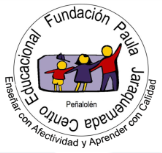 NOMBRE: _________________________________FECHA: __________Puntaje total:    27  puntos		     Puntaje obtenido: ____________La siguiente actividad tiene como finalidad monitorear tu proceso de aprendizaje, es decir verificar lo que has aprendido en estas semanas. Recuerda que los contenidos trabajados son:-Diferenciar objetos y no objetos-Masa y volumen-Kilos y gramos*Sólo podrás revisar tus guías o apuntes, antes de contestar la evaluación.Observa la imagen y nombra tres elementos que son objetos y tres que no lo son, de acuerdo a lo visto en la guía que desarrollaste anteriormente.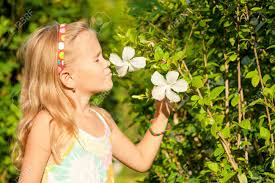 Todo lo que puedas imaginar, un sacapuntas, un edificio, el agua que bebes, el aire que respiras, incluso los seres vivos, tienen algo en común: están formados por materia. La materia es todo lo que tiene masa y volumen. Hay objetos o cuerpos que cuesta más sostenerlos o cargarlos.  Por ejemplo, cuesta más trabajo levantar una esfera de acero que una de plumavit®, ya que la de acero tiene más materia, es decir, su masa es mayor que la de plumavit®; sin embargo, el volumen es el mismo, es decir, el lugar que ocupan ambas esferas en el espacio  es igual.Volumen= lugar que ocupa un cuerpo en el espacioMasa= por decirlo de una manera simple, lo que pesaría el objetoObserva y completa 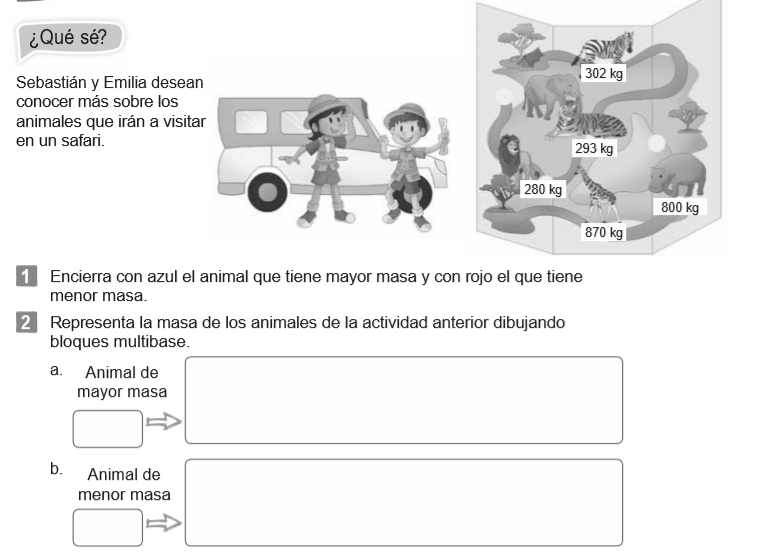 Completa las oracionesLa m__________ se mide con un instrumento llamado b____________.  La unidad de medida más utilizada es el k___________, cuyo símbolo es kg. También se pueden emplear el g_________, cuyo símbolo es  g                                          * 1 kilogramo es igual a 1000 gramos.*Comparar balanzas y encierra los elementos que tienen más masa.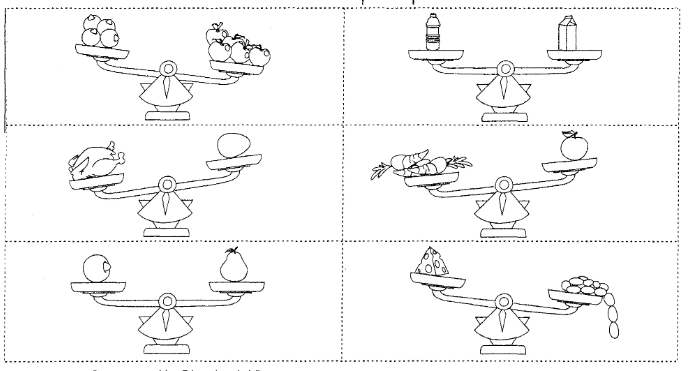  ¿Qué debes hacer para equilibrar las balanzas?__________________________________________________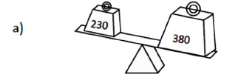 __________________________________________________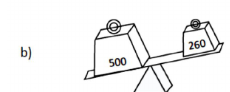 _________________________________________________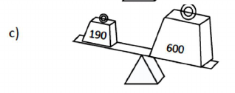 Ordena los productos de mayor a menor masa                  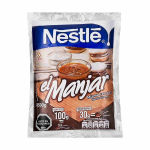 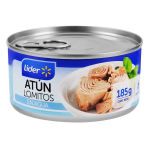 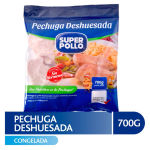 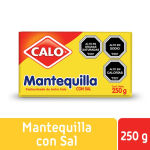                      __________, ___________, ___________, ___________SON OBJETOSNO SON OBJETOS